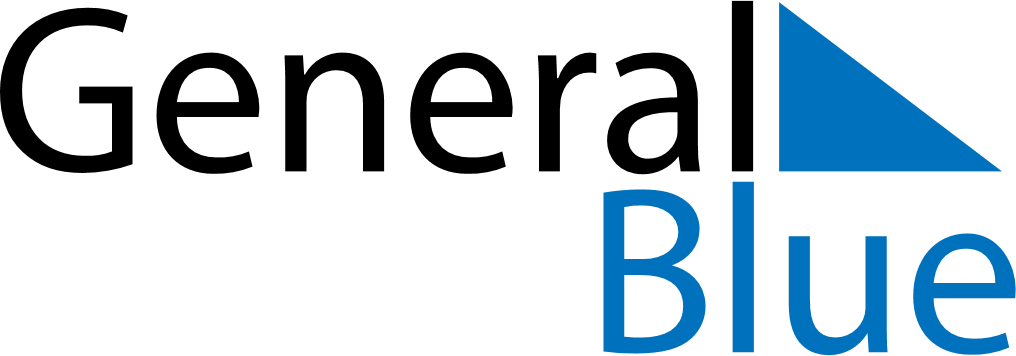 September 2024September 2024September 2024September 2024September 2024September 2024Nova Iguacu, Rio de Janeiro, BrazilNova Iguacu, Rio de Janeiro, BrazilNova Iguacu, Rio de Janeiro, BrazilNova Iguacu, Rio de Janeiro, BrazilNova Iguacu, Rio de Janeiro, BrazilNova Iguacu, Rio de Janeiro, BrazilSunday Monday Tuesday Wednesday Thursday Friday Saturday 1 2 3 4 5 6 7 Sunrise: 6:03 AM Sunset: 5:43 PM Daylight: 11 hours and 39 minutes. Sunrise: 6:03 AM Sunset: 5:43 PM Daylight: 11 hours and 40 minutes. Sunrise: 6:02 AM Sunset: 5:44 PM Daylight: 11 hours and 42 minutes. Sunrise: 6:01 AM Sunset: 5:44 PM Daylight: 11 hours and 43 minutes. Sunrise: 6:00 AM Sunset: 5:44 PM Daylight: 11 hours and 44 minutes. Sunrise: 5:59 AM Sunset: 5:45 PM Daylight: 11 hours and 45 minutes. Sunrise: 5:58 AM Sunset: 5:45 PM Daylight: 11 hours and 47 minutes. 8 9 10 11 12 13 14 Sunrise: 5:57 AM Sunset: 5:45 PM Daylight: 11 hours and 48 minutes. Sunrise: 5:56 AM Sunset: 5:46 PM Daylight: 11 hours and 49 minutes. Sunrise: 5:55 AM Sunset: 5:46 PM Daylight: 11 hours and 51 minutes. Sunrise: 5:54 AM Sunset: 5:46 PM Daylight: 11 hours and 52 minutes. Sunrise: 5:53 AM Sunset: 5:46 PM Daylight: 11 hours and 53 minutes. Sunrise: 5:52 AM Sunset: 5:47 PM Daylight: 11 hours and 54 minutes. Sunrise: 5:51 AM Sunset: 5:47 PM Daylight: 11 hours and 56 minutes. 15 16 17 18 19 20 21 Sunrise: 5:50 AM Sunset: 5:47 PM Daylight: 11 hours and 57 minutes. Sunrise: 5:49 AM Sunset: 5:48 PM Daylight: 11 hours and 58 minutes. Sunrise: 5:48 AM Sunset: 5:48 PM Daylight: 12 hours and 0 minutes. Sunrise: 5:47 AM Sunset: 5:48 PM Daylight: 12 hours and 1 minute. Sunrise: 5:46 AM Sunset: 5:48 PM Daylight: 12 hours and 2 minutes. Sunrise: 5:45 AM Sunset: 5:49 PM Daylight: 12 hours and 3 minutes. Sunrise: 5:44 AM Sunset: 5:49 PM Daylight: 12 hours and 5 minutes. 22 23 24 25 26 27 28 Sunrise: 5:43 AM Sunset: 5:49 PM Daylight: 12 hours and 6 minutes. Sunrise: 5:42 AM Sunset: 5:50 PM Daylight: 12 hours and 7 minutes. Sunrise: 5:41 AM Sunset: 5:50 PM Daylight: 12 hours and 9 minutes. Sunrise: 5:40 AM Sunset: 5:50 PM Daylight: 12 hours and 10 minutes. Sunrise: 5:39 AM Sunset: 5:51 PM Daylight: 12 hours and 11 minutes. Sunrise: 5:38 AM Sunset: 5:51 PM Daylight: 12 hours and 13 minutes. Sunrise: 5:37 AM Sunset: 5:51 PM Daylight: 12 hours and 14 minutes. 29 30 Sunrise: 5:36 AM Sunset: 5:51 PM Daylight: 12 hours and 15 minutes. Sunrise: 5:35 AM Sunset: 5:52 PM Daylight: 12 hours and 17 minutes. 